       		                        La Transición de atención médica de Maryland 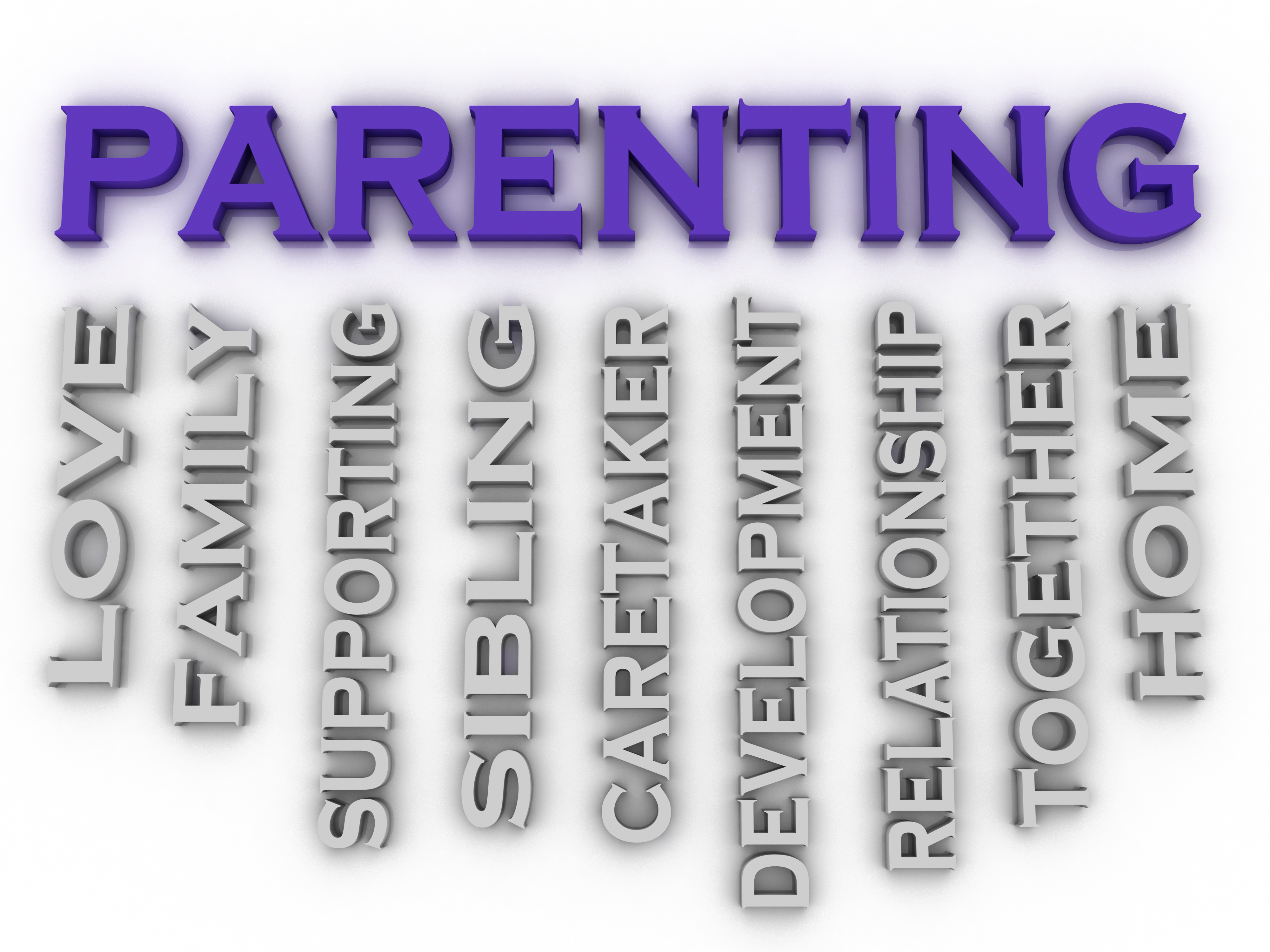                                                          HOJA INFORMATIVA                                               Para Padres y Cuidadores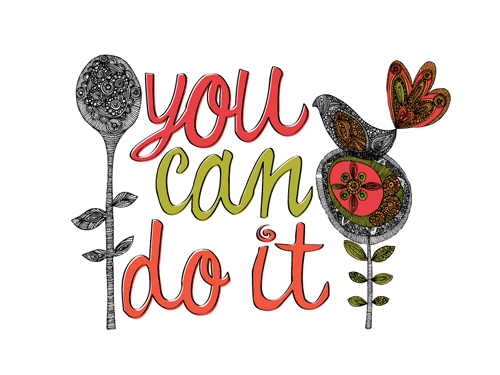 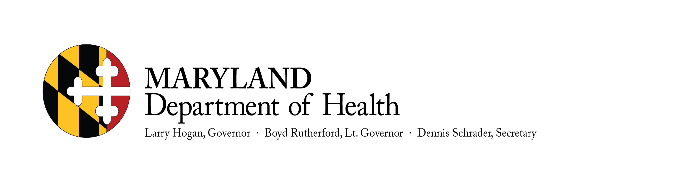 Preguntas Frecuentes de los Padres y CuidadoresDescubrir: aprender sobre el enfoque de su proveedor para la transición¿Qué debo preguntarle a mi proveedor del cuidado de la salud sobre la transición?Pregunta sobre el proceso de transición, pide una copia de tu resumen médico infantil. Pregunta cuándo el consultorio ya no verá a adolescentes, y cómo funciona la transferencia a un proveedor de adultos. Preparación: aprender a manejar tu propia atención médicaComo padre, ¿cómo puedo prepararme para “dejar ir” la administración del cuidado médico de mi hijo?Lanzar a tu hijo al mundo como adulto puede asustar y ser difícil. Puedes no ser capaz de imaginar que sobrevivan sin tu apoyo para orientarlos a través de cada nueva etapa de su vida, pero es importante darles la oportunidad de lograr confianza en ellos mismos para que puedan ser independientes en el cuidado de sí mismos.Planeación: prepararse para el cuidado médico como adultoSi mi hijo necesita ayuda para tomar las decisiones del cuidado médico, ¿cuáles son nuestras opciones?La ley te reconocerá automáticamente como la autoridad legal sobre la vida del niño. Cuando tu hijo cumpla 18, necesitarás llenar algunos papeles y posiblemente te presentes en la corte para estar seguro de poder actuar como tutor legal. Necesitarás obtener documentación para asegurarte de que eres la persona designada para tomar las decisiones en su nombre. Existen más opciones de lo que imaginas para la toma de decisiones después de los 18, que van desde lo menos restrictivo (consentimiento firmado por un consultorio médico) hasta lo más restrictivo (tutoría legal). 
¿Qué hay sobre el cubrimiento bajo el Plan de Seguro de Salud Infantil?Definitivamente antes de que tu hijo cumpla 18, debes averiguar sobre el cubrimiento de Medicaid para los adultos jóvenes. Cada estado es diferente. El cubrimiento de Medicaid para adultos es típicamente menos generoso que para los niños. Transferencia: hacer el cambio a un proveedor para adultos¿En qué difiere el cuidado médico pediátrico al adulto?La diferencia  principal entre el enfoque pediátrico y adulto del cuidado médico es que tu eres la única persona que se comunica con tu proveedor y hace y toma las decisiones sobre el cuidado de la salud, a menos firmes un formulario de liberación de información. Para Más Respuestas, visita: http://www.gottransition.org/youthfamilies/index.cfm